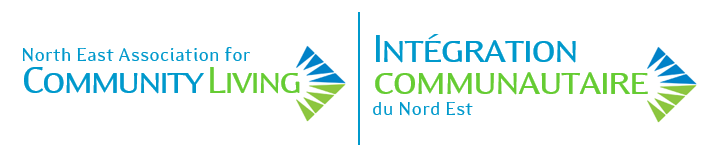 FORMULAIRE DE DEMANDE D’EMPLOIPOUR POSTE OCCASIONNELPage 1 de 5À l’attention de toute personne qui présente une demande d’emploi pour un poste occasionnel :Compléter ce formulaire de demande d’emploi.Joindre votre curriculum vitae.Retourner le formulaire de demande d’emploi complété à la Gérante du personnel:Si vous avez des questions, veuillez communiquer avec la gérante du personnel au 705-337-1417 poste 222Seuls les candidats retenus pour une entrevue seront contactés.Milieu de travail sans parfumDe nombreuses personnes sont sensibles aux produits parfumés. S’il-vous-plaît vous assurez de garder notre milieu de travail exempt de tous parfums.Page 2 de 5RENSEIGNEMENTS PERSONNELSNom:      		Adresse:  	    	 Code postal : Courriel:  Numéros de téléphone:  Résidence : Cellulaire : Avez-vous reçu votre vaccin contre la COVID-19?  Oui   Non Si vous avez répondu non à la question précédente, considérez-vous vous faire vacciner contre la COVID-19?  Oui    Non EXPÉRIENCE:Avez-vous de l’expérience de travail auprès des personnes qui ont un handicap intellectuel?  Oui   Non   Avez-vous de l’expérience personnelle auprès des personnes qui ont un handicap intellectuel?  Oui   Non Commentaires:COMMUNICATION			        Couramment      Un peu      Pas du toutParlez-vous français?	   		  	          Écrivez-vous en français?	    		  	          Parlez-vous anglais?	    		  	          Écrivez-vous en anglais?	    		  	          Page 3 de 5COURS, ATELIERS, SESSIONS DE FORMATION :PS/RC (Premiers secours/réanimation cardiopulmonaire)Genre de cours et date d’obtention du certificatCOMPÉTENCES EN INFORMATIQUEProgramme de traitement de texte: 	Oui   Non Internet/courriels         		Oui   Non PERMIS DE CONDUIRE:Possédez-vous un permis de conduire valide?  Oui  Non EXIGENCES DE TRAVAIL:Avec la formation appropriée, seriez-vous PHYSIQUEMENT CAPABLE et DISPOSÉ à offrir un SOUTIEN PHYSIQUE, selon les besoins, dans les circonstances suivantes:Lever et/ou aider à soulever un adulte?	              Oui     Non Fournir le soutien nécessaire à l’hygiène personnelle des adultes, à titre depréposé aux soins (de bain) ?	                           Oui   Non Fournir le soutien requis dans la gestion de crises médicales? 				    Oui   Non Avec la formation appropriée, seriez-vous capable et disposé à offrir des services de soutien, selon les besoins, dans les circonstances suivantes:Gestion de comportements agressifs?	              Oui     Non Soutien aux personnes ayant un diagnostic	 double?				                          Oui     Non Page 4 de 5Soutien en communauté par exemple: magasinage, rendez-vousmédical ainsi que participer à des activités communautaires			               Oui     Non 4) Vous DEVEZ être disponible à travailler des heures flexibles, y compris en soirée, pendant les fins de semaine et les jours fériés, ainsi que d’être en appel après les heures régulières de bureau entre 6h00 et 8h00 et 18h00 et 20h00.  Pouvez-vous travailler:Les jours de la semaine/de jour:		Oui  Non              Les jours de la semaine/de nuit:      		Oui  Non              Les jours de fins de semaine/de jour: 		Oui  Non              Les jours de fins de semaine/de nuit: 		Oui  Non             Les jours fériés:				Oui  Non              (ex: Noël, veille du jour de l’an, Pâques, Action de grâce…)Pouvons-nous vous appeler entre 6h00 et 8h00 et 18h00 et 20h00: Oui  Non               Si non, veuillez expliquer: POUR VOTRE INFORMATIONSi nous vous offrons ce poste, vous serez demandé de nous fournir certaines références et aussi de compléter certains formulaires. RÉFÉRENCES:En raison de la vulnérabilité des personnes ayant un handicap intellectuel, les références suivantes seront nécessaires:Force policière de l’Ontario :  vérification du secteur vulnérable pour indiquer toutes les circonstances set/ou condamnations. Cette vérification est exigée selon la loi, à partir de mars 1995.Le nom d’un superviseur principal de votre employeur ACTUEL/EMPLOYEURS PRÉCÉDENTS, comme indiqué dans votre demande d’emploi.Page 5 de 5Le nom d’une personne qui pourrait nous fournir de l’information concernant votre implication ou expérience auprès des personnes ayant un handicap intellectuel, si applicable.Toutes autres références que vous désirez nous fournir, qui pourraient nous démontrer que ce poste est compatible à vos habiletés/talents, ou qui seraient demandées par l’agence. FORMULAIRE:Vous devez être disposé à signer un FORMULAIRE DE CONFIDENTIALITÉ. Ceci signifie que vous vous engagez à conserver toutes informations personnelles concernant les individus et les familles strictement confidentielles.SharePoint\NEACL Forms\Application for Employment\FORMULAIRE DE DEMANDE D'EMPLOI OCCASIONNELRévisé novembre 2021En personne :12 promenade Kimberly,Kapuskasing,18 Aurora, CochranePar la poste:12 Kimberly DriveKapuskasing, OntarioP5N 1L5Par télécopieur:705–337– 6538Par courriel:glambert@neacl.ca